1. Studying how consumers decide to buy products is a good defmition of consumer behavior.a. Trueb. FalseANSWER: POINTS:DIFFICULTY:False1ModerateLEARNING OBJECTIVES:  COBE.KARD.l5.01.01- 01.01NATIONAL STANDARDS:   United States- BUSPROG:  AnalyticSTATE STANDARDS: TOPICS:KEYWORDS:United States - NONE - DISC: Individual Dynamics - Individual DynamicsA-head: What is Consumer Behavior? Bloom's: Knowledge2. Consumer behavior includes consumers'  emotional, mental, and behavioral responses associated with the activities of purchase, use, and disposal of good and services.a. Trueb. FalseANSWER:POINTS:True1DIFFICULTY: 	EasyLEARNING OBJECTIVES:  COBE.KARD.l5.01.01- 01.01NATIONAL STANDARDS:   United States- BUSPROG: Analytic:- BUSPROG:  AnalyticSTATE STANDARDS: TOPICS:KEYWORDS:United States - NONE - DISC: Individual Dynamics - Individual DynamicsAACSB Reflective Thinking SkillsCB&C Model CustomerBloom's: Knowledge3. Individual consumers purchase goods and services to satisfy their own personal needs and wants or to satisfy the need and wants of others.a. Trueb. FalseANSWER:POINTS:True1DIFFICULTY: 	EasyLEARNING OBJECTIVES:  COBE.KARD.l5.01.01- 01.01NATIONAL STANDARDS:   United States- BUSPROG: Analytic:- BUSPROG:  AnalyticSTATE STANDARDS: TOPICS:KEYWORDS:United States - NONE - DISC: Individual Dynamics - Individual DynamicsAACSB Reflective Thinking SkillsCB&C Model CustomerBloom's: Knowledge4. Hospitals, schools, and goverrnnent agencies are all considered organizational consumers.a. Trueb. FalseANSWER: POINTS:DIFFICULTY:True1ModerateLEARNING OBJECTIVES:  COBE.KARD.15.01.01- 01.01NATIONAL STANDARDS:   United States- BUSPROG: Analytic:- BUSPROG:  AnalyticSTATE STANDARDS: TOPICS:KEYWORDS:United States - NONE - DISC: Individual Dynamics - Individual DynamicsAACSB Reflective Thinking SkillsCB&C Model CustomerBloom's: Knowledge5. Consumer behavior researchers are primarily only interested in consumers' purchase behaviors.a. Trueb. FalseANSWER: POINTS:DIFFICULTY:False1ModerateLEARNING OBJECTIVES:  COBE.KARD.15.01.01- 01.01NATIONAL STANDARDS:   United States- BUSPROG: Analytic:- BUSPROG:  AnalyticSTATE STANDARDS: TOPICS:KEYWORDS:United States - NONE - DISC: Individual Dynamics - Individual DynamicsAACSB Reflective Thinking SkillsCB&C Model CustomerBloom's: Knowledge6. Consumer behavior researchers are interested in consumer responses, which include their emotional, mental, and behavior responses.a. Trueb. FalseANSWER:POINTS:True1DIFFICULTY: 	EasyLEARNING OBJECTIVES:  COBE.KARD.15.01.01- 01.01NATIONAL STANDARDS:   United States- BUSPROG: Analytic:- BUSPROG:  AnalyticSTATE STANDARDS: TOPICS:KEYWORDS:United States - NONE - DISC: Individual Dynamics - Individual DynamicsAACSB Reflective Thinking SkillsCB&C Model CustomerBloom's: Knowledge7. Paula likes to sew quilts. She often collects old clothes from her family and friends to cut up and use in her quilts.When she does this, Paula is engaging in a consumer use/consumption activity.a. Trueb. FalseANSWER:POINTS:False1DIFFICULTY: 	ChallengingLEARNING OBJECTIVES:  COBE.KARD.15.01.01- 01.01NATIONAL STANDARDS:   United States- BUSPROG: Analytic:- BUSPROG:  AnalyticSTATE STANDARDS: TOPICS:KEYWORDS:United States - NONE - DISC: Individual Dynamics - Individual DynamicsAACSB Reflective Thinking SkillsCB&C Model CustomerBloom's: Comprehension8. Recycling aluminum cans, reading a newspaper, and reselling an old couch at a garage sale are all types of consumer disposal activities.a. Trueb. FalseANSWER:POINTS:False1DIFFICULTY: 	ChallengingLEARNING OBJECTIVES:  COBE.KARD.15.01.01- 01.01NATIONAL STANDARDS:   United States- BUSPROG: Analytic:- BUSPROG:  AnalyticSTATE STANDARDS: TOPICS:KEYWORDS:United States - NONE - DISC: Individual Dynamics - Individual DynamicsAACSB Reflective Thinking SkillsCB&C Model CustomerBloom's: Comprehension9. Torn and Kelly watching a movie they rented. They are engaged in a consumer purchase activity.a. Trueb. FalseANSWER:POINTS:False1DIFFICULTY: 	ChallengingLEARNING OBJECTIVES:  COBE.KARD.15.01.01- 01.01NATIONAL STANDARDS:   United States- BUSPROG: Analytic:- BUSPROG:  AnalyticSTATE STANDARDS: TOPICS:KEYWORDS:United States - NONE - DISC: Individual Dynamics - Individual DynamicsAACSB Reflective Thinking SkillsCB&C Model CustomerBloom's: Comprehension10. Organizations that market products or services often study consumer behavior in order to improve business performance.a. Trueb. FalseANSWER:POINTS:True1DIFFICULTY: 	EasyLEARNING OBJECTIVES:  COBE.KARD.ll.Ol.02-  01.02NATIONAL STANDARDS:   United States- BUSPROG: Analytic:- BUSPROG:  AnalyticSTATE STANDARDS: TOPICS:KEYWORDS:United States - NONE - DISC: Individual Dynamics - Individual DynamicsAACSB Reflective Thinking SkillsCB&C Model CustomerBloom's: Knowledge11. Consumer welfare is the establishment of laws and regulations that guide and govern business practices in order to protect consumers.a. Trueb. FalseANSWER:POINTS:False1DIFFICULTY: 	EasyLEARNING OBJECTIVES:  COBE.KARD.ll.Ol.02-  01.02NATIONAL STANDARDS:   United States- BUSPROG: Analytic:- BUSPROG:  AnalyticSTATE STANDARDS: TOPICS:KEYWORDS:United States - NONE - DISC: Individual Dynamics - Individual DynamicsAACSB Ethical and Legal Understanding and Reasoning AbilitiesAACSB Reflective Thinking SkillsCB&C Model CustomerBloom's: Knowledge12. Public Policy is the establishment of laws and regulations that guide and govern business practices in order to protectconsumers.a. Trueb. FalseANSWER:POINTS:True1DIFFICULTY: 	EasyLEARNING OBJECTIVES:  COBE.KARD.ll.Ol.02-  01.02NATIONAL STANDARDS:   United States- BUSPROG: Analytic:- BUSPROG:  AnalyticSTATE STANDARDS: TOPICS:KEYWORDS:United States - NONE - DISC: Individual Dynamics - Individual DynamicsAACSB Ethical and Legal Understanding and Reasoning AbilitiesAACSB Reflective Thinking SkillsCB&C Model CustomerBloom's: Knowledge13. Consumer actions that are unhealthy, unethical, or potentially dangerous to an individual or society are often called"the dark side of consumer behavior."a. Trueb. FalseANSWER:POINTS:True1DIFFICULTY: 	EasyLEARNING OBJECTIVES:  COBE.KARD.11.01.02- 01.02NATIONAL STANDARDS:   United States- BUSPROG: Analytic:- BUSPROG:  AnalyticSTATE STANDARDS: TOPICS:KEYWORDS:United States - NONE - DISC: Individual Dynamics - Individual DynamicsAACSB Ethical and Legal Understanding and Reasoning AbilitiesAACSB Reflective Thinking SkillsCB&C Model CustomerBloom's: Knowledge14. Customer perceived value is the idea that customer benefits should not only meet but exceed expectations in unanticipated ways.a. Trueb. FalseANSWER:POINTS:False1DIFFICULTY: 	EasyLEARNING OBJECTIVES:  COBE.KARD.11.01.03- 01.03NATIONAL STANDARDS:   United States- BUSPROG: Analytic:- BUSPROG:  AnalyticSTATE STANDARDS: TOPICS:KEYWORDS:United States - NONE - DISC: Individual Dynamics - Individual DynamicsAACSB Reflective Thinking SkillsCB&C Model CustomerBloom's: Knowledge15. Customer perceived value is the consumer's overall assessment of the utility of a product based on the perceptions of what is given and received.a. Trueb. FalseANSWER:POINTS:True1DIFFICULTY: 	EasyLEARNING OBJECTIVES:  COBE.KARD.11.01.03- 01.03NATIONAL STANDARDS:   United States- BUSPROG: Analytic:- BUSPROG:  AnalyticSTATE STANDARDS: TOPICS:KEYWORDS:United States - NONE - DISC: Individual Dynamics - Individual DynamicsAACSB Reflective Thinking SkillsCB&C Model CustomerBloom's: Knowledge16. According to your readings, Procter and Gamble executives believe that delighting customers during their usage experience with their products represent "moments  of truth"for the company.a. Trueb. FalseANSWER: POINTS:DIFFICULTY:True1ModerateLEARNING OBJECTIVES:  COBE.KARD.ll.Ol.03-  01.03NATIONAL STANDARDS:   United States- BUSPROG: Analytic:- BUSPROG:  AnalyticSTATE STANDARDS: TOPICS:KEYWORDS:United States - NONE - DISC: Individual Dynamics - Individual DynamicsAACSB Reflective Thinking SkillsCB&C Model CustomerBloom's: Knowledge17. During the peak of the Motivation Research movement, Ernest Dichter performed in-depth interviews for over 200 different product categories.a. Trueb. FalseANSWER:POINTS:True1DIFFICULTY: 	EasyLEARNING OBJECTIVES:  COBE.KARD.ll.Ol.03-  01.03NATIONAL STANDARDS:   United States- BUSPROG: Analytic:- BUSPROG:  AnalyticSTATE STANDARDS: TOPICS:KEYWORDS:United States - NONE - DISC: Individual Dynamics - Individual DynamicsAACSB Business Knowledge and Analytic SkillsAACSB Reflective Thinking SkillsCB&C Model ResearchBloom's: Knowledge18. The Motivation Research movement left two important legacies to the field of consumer research: ( 1) a focus on consumer motivations, and (2) the technique of focus group research.a. Trueb. FalseANSWER:POINTS:False1DIFFICULTY: 	ChallengingLEARNING OBJECTIVES:  COBE.KARD.ll.Ol.03-  01.03NATIONAL STANDARDS:   United States- BUSPROG: Analytic:- BUSPROG:  AnalyticSTATE STANDARDS: TOPICS:KEYWORDS:United States - NONE - DISC: Individual Dynamics - Individual DynamicsAACSB Business Knowledge and Analytic SkillsAACSB Reflective Thinking SkillsCB&C Model ResearchBloom's: Comprehension19. The Interpretivism  research approach applies the tenets of the scientific method to explain and predict consumer behavior.a. Trueb. FalseANSWER: POINTS:DIFFICULTY:False1ModerateLEARNING OBJECTIVES:  COBE.KARD.ll.Ol.03-  01.03NATIONAL STANDARDS:   United States- BUSPROG: Analytic:- BUSPROG:  AnalyticSTATE STANDARDS: TOPICS:KEYWORDS:United States - NONE - DISC: Individual Dynamics - Individual DynamicsAACSB Business Knowledge and Analytic SkillsAACSB Reflective Thinking SkillsCB&C Model ResearchBloom's: Knowledge20. The primary methods of Behavioral Science include the experimental approach and the marketing science approach.a. Trueb. FalseANSWER: POINTS:DIFFICULTY:True1ModerateLEARNING OBJECTIVES:  COBE.KARD.ll.Ol.03-  01.03NATIONAL STANDARDS:   United States- BUSPROG: Analytic:- BUSPROG:  AnalyticSTATE STANDARDS: TOPICS:KEYWORDS:United States - NONE - DISC: Individual Dynamics - Individual DynamicsAACSB Business Knowledge and Analytic SkillsAACSB Reflective Thinking SkillsCB&C Model ResearchBloom's: Knowledge21. Paul wants to perform a research study to explore how people feel while they shop for a house. He really wants to be able to describe a person's emotional experience during this buying process. Paul will probably use qualitative research methods.a. Trueb. FalseANSWER:POINTS:True1DIFFICULTY: 	ChallengingLEARNING OBJECTIVES:  COBE.KARD.ll.Ol.03-  01.03NATIONAL STANDARDS:   United States- BUSPROG: Analytic:- BUSPROG:  AnalyticSTATE STANDARDS: TOPICS:KEYWORDS:United States - NONE - DISC: Individual Dynamics - Individual DynamicsAACSB Business Knowledge and Analytic SkillsAACSB Reflective Thinking SkillsCB&C Model ResearchBloom's: Comprehension22. Qualitative research methods collect empirical data and use large representative samples so that statistical analyses can be performed and generalization  of the results can be made.a. Trueb. FalseANSWER:POINTS:False1DIFFICULTY: 	EasyLEARNING OBJECTIVES:  COBE.KARD.11.01.03- 01.03NATIONAL STANDARDS:   United States- BUSPROG: Analytic:- BUSPROG:  AnalyticSTATE STANDARDS: TOPICS:KEYWORDS:United States - NONE - DISC: Individual Dynamics - Individual DynamicsAACSB Business Knowledge and Analytic SkillsAACSB Reflective Thinking SkillsCB&C Model ResearchBloom's: Knowledge23. Qualitative research methods require large representative samples of data to be valid; thus, their results can typically be generalized to the larger population of interest.a. Trueb. FalseANSWER: POINTS:DIFFICULTY:False1ModerateLEARNING OBJECTIVES:  COBE.KARD.11.01.03- 01.03NATIONAL STANDARDS:   United States- BUSPROG: Analytic:- BUSPROG:  AnalyticSTATE STANDARDS: TOPICS:KEYWORDS:United States - NONE - DISC: Individual Dynamics - Individual DynamicsAACSB Business Knowledge and Analytic SkillsAACSB Reflective Thinking SkillsCB&C Model ResearchBloom's: Knowledge24. The first step in the Scientific Method is to form a hypothesis and make a prediction.a. Trueb. FalseANSWER: POINTS:DIFFICULTY:False1ModerateLEARNING OBJECTIVES:  COBE.KARD.11.01.03- 01.03NATIONAL STANDARDS:   United States- BUSPROG: Analytic:- BUSPROG:  AnalyticSTATE STANDARDS: TOPICS:KEYWORDS:United States - NONE - DISC: Individual Dynamics - Individual DynamicsAACSB Business Knowledge and Analytic SkillsAACSB Reflective Thinking SkillsCB&C Model ResearchCB&C Model StrategyBloom's: Knowledge25. The Scientific Method should only be used in the physical sciences, not in marketing.a. Trueb. FalseANSWER:POINTS:FalseIDIFFICULTY: 	EasyLEARNING OBJECTIVES:  COBE.KARD.ll.Ol.03-  01.03NATIONAL STANDARDS:   United States- BUSPROG: Analytic:- BUSPROG:  AnalyticSTATE STANDARDS: TOPICS:KEYWORDS:United States - NONE - DISC: Individual Dynamics - Individual DynamicsAACSB Business Knowledge and Analytic SkillsAACSB Reflective Thinking SkillsCB&C Model ResearchCB&C Model StrategyBloom's: Knowledge26. Procter and Gamble's Crest Whitestrips, featured in your readings, has been one of the company's most successful product launches because the management team relied on intuition to guide their decisions.a. Trueb. FalseANSWER:POINTS:FalseIDIFFICULTY: 	ChallengingLEARNING OBJECTIVES:  COBE.KARD.ll.Ol.04-  01.04NATIONAL STANDARDS:   United States- BUSPROG: Analytic:- BUSPROG:  AnalyticSTATE STANDARDS: TOPICS:KEYWORDS:United States - NONE - DISC: Individual Dynamics - Individual DynamicsAACSB Business Knowledge and Analytic SkillsAACSB Reflective Thinking SkillsCB&C Model ResearchBloom's: Comprehension27. Executives at McDonald's were curious to know if their new soft-drink cup design was attractive to customers.Basic research can help them find the answer to this question.a. Trueb. FalseANSWER:POINTS:FalseIDIFFICULTY: 	ChallengingLEARNING OBJECTIVES:  COBE.KARD.ll.Ol.04-  01.04NATIONAL STANDARDS:   United States- BUSPROG: Analytic:- BUSPROG:  AnalyticSTATE STANDARDS: TOPICS:KEYWORDS:United States - NONE - DISC: Individual Dynamics - Individual DynamicsAACSB Business Knowledge and Analytic SkillsAACSB Reflective Thinking SkillsCB&C Model ResearchBloom's: Comprehension28. A key benefit of basic research is that conclusions drawn from it can be generalized across many situations.a. Trueb. FalseANSWER: POINTS:DIFFICULTY:True1ModerateLEARNING OBJECTIVES:  COBE.KARD.11.01.04- 01.04NATIONAL STANDARDS:   United States- BUSPROG: Analytic:- BUSPROG:  AnalyticSTATE STANDARDS: TOPICS:KEYWORDS:United States - NONE - DISC: Individual Dynamics - Individual DynamicsAACSB Business Knowledge and Analytic SkillsAACSB Reflective Thinking SkillsCB&C Model ResearchBloom's: Knowledge29. Research has shown that there is relationship between the number of added features a cell phone has and the level of customer satisfaction, such that as features go down, satisfaction goes down. This type of relationship represents a negative correlation.a. Trueb. FalseANSWER:POINTS:False1DIFFICULTY: 	ChallengingLEARNING OBJECTIVES:  COBE.KARD.11.01.04- 01.04NATIONAL STANDARDS:   United States- BUSPROG: Analytic:- BUSPROG:  AnalyticSTATE STANDARDS: TOPICS:KEYWORDS:United States - NONE - DISC: Individual Dynamics - Individual DynamicsAACSB Business Knowledge and Analytic SkillsAACSB Reflective Thinking SkillsCB&C Model ResearchBloom's: Comprehension30. Research has shown that there is relationship between the number of coupons issued in a market and the level of sales, such that as the number of coupons issued goes up, sales go up. This type of relationship represents a positive correlation.a. Trueb. FalseANSWER:POINTS:True1DIFFICULTY: 	ChallengingLEARNING OBJECTIVES:  COBE.KARD.11.01.04- 01.04NATIONAL STANDARDS:   United States- BUSPROG: Analytic:- BUSPROG:  AnalyticSTATE STANDARDS: TOPICS:KEYWORDS:United States - NONE - DISC: Individual Dynamics - Individual DynamicsAACSB Business Knowledge and Analytic SkillsAACSB Reflective Thinking SkillsCB&C Model ResearchBloom's: Comprehension31. An illusory correlation means there is no predictable relationship between two variables.a. Trueb. FalseANSWER:POINTS:FalseIDIFFICULTY: 	EasyLEARNING OBJECTIVES:  COBE.KARD.ll.Ol.04-  01.04NATIONAL STANDARDS:   United States- BUSPROG: Analytic:- BUSPROG:  AnalyticSTATE STANDARDS: TOPICS:KEYWORDS:United States - NONE - DISC: Individual Dynamics - Individual DynamicsAACSB Business Knowledge and Analytic SkillsAACSB Reflective Thinking SkillsCB&C Model ResearchBloom's: Knowledge32. An zero correlation means there is no predictable relationship between two variables.a. Trueb. FalseANSWER:POINTS:TrueIDIFFICULTY: 	EasyLEARNING OBJECTIVES:  COBE.KARD.ll.Ol.04-  01.04NATIONAL STANDARDS:   United States- BUSPROG: Analytic:- BUSPROG:  AnalyticSTATE STANDARDS: TOPICS:KEYWORDS:United States - NONE - DISC: Individual Dynamics - Individual DynamicsAACSB Business Knowledge and Analytic SkillsAACSB Reflective Thinking SkillsCB&C Model ResearchBloom's: Knowledge33. A positive correlation means that one variable causes some influence the other variable.a. Trueb. FalseANSWER: POINTS:DIFFICULTY:FalseIModerateLEARNING OBJECTIVES:  COBE.KARD.ll.Ol.04-  01.04NATIONAL STANDARDS:   United States- BUSPROG: Analytic:- BUSPROG:  AnalyticSTATE STANDARDS: TOPICS:KEYWORDS:United States - NONE - DISC: Individual Dynamics - Individual DynamicsAACSB Business Knowledge and Analytic SkillsAACSB Reflective Thinking SkillsCB&C Model ResearchBloom's: Knowledge34. The cause always  precedes  an effect.a. Trueb. FalseANSWER:POINTS:True1DIFFICULTY: 	EasyLEARNING OBJECTIVES:  COBE.KARD.11.01.04- 01.04NATIONAL STANDARDS:   United States- BUSPROG: Analytic:- BUSPROG:  AnalyticSTATE STANDARDS: TOPICS:KEYWORDS:United States - NONE - DISC: Individual Dynamics - Individual DynamicsAACSB Business Knowledge and Analytic SkillsAACSB Reflective Thinking SkillsCB&C Model ResearchBloom's: Knowledge35. Systematic testing and following the Scientific Method can allow researchers to determine causal relationships with a high degree of certainty.a. Trueb. FalseANSWER: POINTS:DIFFICULTY:True1ModerateLEARNING OBJECTIVES:  COBE.KARD.11.01.04- 01.04NATIONAL STANDARDS:   United States- BUSPROG: Analytic:- BUSPROG:  AnalyticSTATE STANDARDS: TOPICS:KEYWORDS:United States - NONE - DISC: Individual Dynamics - Individual DynamicsAACSB Business Knowledge and Analytic SkillsAACSB Reflective Thinking SkillsCB&C Model ResearchBloom's: Knowledge36. If a retailer knows that advertising is highly correlated with increased store traffic, then he or she can be confident that increased advertising will cause an increase in store traffic.a. Trueb. FalseANSWER:POINTS:False1DIFFICULTY: 	ChallengingLEARNING OBJECTIVES:  COBE.KARD.11.01.04- 01.04NATIONAL STANDARDS:   United States- BUSPROG: Analytic:- BUSPROG:  AnalyticSTATE STANDARDS: TOPICS:KEYWORDS:United States - NONE - DISC: Individual Dynamics - Individual DynamicsAACSB Business Knowledge and Analytic SkillsAACSB Reflective Thinking SkillsCB&C Model ResearchBloom's: Comprehension37. Secondary  data are data that already exist and are accessible.a. Trueb. FalseANSWER:POINTS:TrueIDIFFICULTY: 	EasyLEARNING OBJECTIVES:  COBE.KARD.ll.Ol.05-  01.05NATIONAL STANDARDS:   United States- BUSPROG: Analytic:- BUSPROG:  AnalyticSTATE STANDARDS: TOPICS:KEYWORDS:United States - NONE - DISC: Individual Dynamics - Individual DynamicsAACSB Business Knowledge and Analytic SkillsAACSB Reflective Thinking SkillsCB&C Model ResearchBloom's: Knowledge38. Secondary data tends to take longer to collect than primary data.a. Trueb. FalseANSWER: POINTS:DIFFICULTY:FalseIModerateLEARNING OBJECTIVES:  COBE.KARD.ll.Ol.05-  01.05NATIONAL STANDARDS:   United States- BUSPROG: Analytic:- BUSPROG:  AnalyticSTATE STANDARDS: TOPICS:KEYWORDS:United States - NONE - DISC: Individual Dynamics - Individual DynamicsAACSB Business Knowledge and Analytic SkillsAACSB Reflective Thinking SkillsCB&C Model CustomerCB&C Model ResearchBloom's: Knowledge39. The advantages of secondary data are that the information is specific and relevant to a specific project, is current, and the data can be controlled.a. Trueb. FalseANSWER: POINTS:DIFFICULTY:FalseIModerateLEARNING OBJECTIVES:  COBE.KARD.ll.Ol.05-  01.05NATIONAL STANDARDS:   United States- BUSPROG: Analytic:- BUSPROG:  AnalyticSTATE STANDARDS: TOPICS:KEYWORDS:United States - NONE - DISC: Individual Dynamics - Individual DynamicsAACSB Business Knowledge and Analytic SkillsAACSB Reflective Thinking SkillsCB&C Model ResearchBloom's: Knowledge40. A company's sales records represent primary data.a. Trueb. FalseANSWER: POINTS:DIFFICULTY:False1ModerateLEARNING OBJECTIVES:  COBE.KARD.11.01.05- 01.05NATIONAL STANDARDS:   United States- BUSPROG: Analytic:- BUSPROG:  AnalyticSTATE STANDARDS: TOPICS:KEYWORDS:United States - NONE - DISC: Individual Dynamics - Individual DynamicsAACSB Business Knowledge and Analytic SkillsAACSB Reflective Thinking SkillsCB&C Model ResearchBloom's: Knowledge41. Researchers  at Kraft Foods were interested in how dads prepare dinners when they use the company's macaroni and cheese product, so they asked some dads if they could fihn them making dinner. This is an example of unobtrnsive observation.a. Trueb. FalseANSWER:POINTS:False1DIFFICULTY: 	ChallengingLEARNING OBJECTIVES:  COBE.KARD.11.01.05- 01.05NATIONAL STANDARDS:   United States- BUSPROG: Analytic:- BUSPROG:  AnalyticSTATE STANDARDS: TOPICS:KEYWORDS:United States - NONE - DISC: Individual Dynamics - Individual DynamicsAACSB Business Knowledge and Analytic SkillsAACSB Reflective Thinking SkillsCB&C Model ResearchBloom's: Comprehension42. Surveys are useful for collecting specific, often complex information from a large number of people.a. Trueb. FalseANSWER: POINTS:DIFFICULTY:True1ModerateLEARNING OBJECTIVES:  COBE.KARD.11.01.05- 01.05NATIONAL STANDARDS:   United States- BUSPROG: Analytic:- BUSPROG:  AnalyticSTATE STANDARDS: TOPICS:KEYWORDS:United States - NONE - DISC: Individual Dynamics - Individual DynamicsAACSB Business Knowledge and Analytic SkillsAACSB Reflective Thinking SkillsCB&C Model ResearchBloom's: Knowledge43. Mall-intercept surveys, in-depth interviews, and focus groups are all forms of direct questioning in consumer research.a. Trueb. FalseANSWER: POINTS:DIFFICULTY:True1ModerateLEARNING OBJECTIVES:  COBE.KARD.11.01.05- 01.05NATIONAL STANDARDS:   United States- BUSPROG: Analytic:- BUSPROG:  AnalyticSTATE STANDARDS: TOPICS:KEYWORDS:United States - NONE - DISC: Individual Dynamics - Individual DynamicsAACSB Business Knowledge and Analytic SkillsAACSB Reflective Thinking SkillsCB&C Model CustomerCB&C Model ResearchBloom's: Knowledge44. Focus groups often generate responses that participants would be unwilling or unable to give in a depth-interview.a. Trueb. FalseANSWER:POINTS:False1DIFFICULTY: 	ChallengingLEARNING OBJECTIVES:  COBE.KARD.11.01.05- 01.05NATIONAL STANDARDS:   United States- BUSPROG: Analytic:- BUSPROG:  AnalyticSTATE STANDARDS: TOPICS:KEYWORDS:United States - NONE - DISC: Individual Dynamics - Individual DynamicsAACSB Business Knowledge and Analytic SkillsAACSB Reflective Thinking SkillsCB&C Model CustomerCB&C Model ResearchBloom's: Comprehension45. When respondents don't  answer a question on a survey honestly or completely because they feel the information is too personal or embarrassing, the question is suffering from social desirability bias.a. Trueb. FalseANSWER:POINTS:True1DIFFICULTY: 	EasyLEARNING OBJECTIVES:  COBE.KARD.11.01.05- 01.05NATIONAL STANDARDS:   United States- BUSPROG: Analytic:- BUSPROG:  AnalyticSTATE STANDARDS: TOPICS:KEYWORDS:United States - NONE - DISC: Individual Dynamics - Individual DynamicsAACSB Business Knowledge and Analytic SkillsAACSB Reflective Thinking SkillsCB&C Model ResearchBloom's: Knowledge46. In an experiment, independent variables are held constant so they can be controlled.a. Trueb. FalseANSWER: POINTS:DIFFICULTY:False1ModerateLEARNING OBJECTIVES:  COBE.KARD.11.01.05- 01.05NATIONAL STANDARDS:   United States- BUSPROG: Analytic:- BUSPROG:  AnalyticSTATE STANDARDS: TOPICS:KEYWORDS:United States - NONE - DISC: Individual Dynamics - Individual DynamicsAACSB Business Knowledge and Analytic SkillsAACSB Reflective Thinking SkillsCB&C Model ResearchBloom's: Knowledge47. In an experiment, participants should be randomly assigned to the conditions.a. Trueb. FalseANSWER:POINTS:True1DIFFICULTY: 	EasyLEARNING OBJECTIVES:  COBE.KARD.11.01.05- 01.05NATIONAL STANDARDS:   United States- BUSPROG: Analytic:- BUSPROG:  AnalyticSTATE STANDARDS: TOPICS:KEYWORDS:United States - NONE - DISC: Individual Dynamics - Individual DynamicsAACSB Business Knowledge and Analytic SkillsAACSB Reflective Thinking SkillsCB&C Model ResearchBloom's: Knowledge48. Experimentation is the best method for determining causality.a. Trueb. FalseANSWER: POINTS:DIFFICULTY:True1ModerateLEARNING OBJECTIVES:  COBE.KARD.11.01.05- 01.05NATIONAL STANDARDS:   United States- BUSPROG: Analytic:- BUSPROG:  AnalyticSTATE STANDARDS: TOPICS:KEYWORDS:United States - NONE - DISC: Individual Dynamics - Individual DynamicsAACSB Business Knowledge and Analytic SkillsAACSB Reflective Thinking SkillsCB&C Model ResearchBloom's: Knowledge49.  	entails all consumer activities associated with the purchase, use, and disposal of goods and services, including the consumer's  emotional, mental, and behavioral responses that precede, determine, and follow these activities.a. Public policyb. Consumer Behavior c. Marketingd. Consumptione. The marketing conceptANSWER: 	bPOINTS: 	2DIFFICULTY: 	EasyLEARNING OBJECTIVES:  COBE.KARD.15.01.01- 01.01NATIONAL STANDARDS:   United States- BUSPROG: Analytic:- BUSPROG:  AnalyticSTATE STANDARDS: TOPICS:KEYWORDS:United States - NONE - DISC: Individual Dynamics - Individual DynamicsAACSB Reflective Thinking SkillsCB&C Model CustomerBloom's: Knowledge50. Consumer behavior researchers are interested in consumer responses. These responses primarily include which of following:a. thoughts, beliefs, and cognition b. feelings, emotions, and attitudes c. motivation and behaviord. emotions, cognition, and behaviore. researchers are really only concerned with behaviorANSWER: POINTS:DIFFICULTY:d2ModerateLEARNING OBJECTIVES:  COBE.KARD.15.01.01- 01.01NATIONAL STANDARDS:   United States- BUSPROG: Analytic:- BUSPROG:  AnalyticSTATE STANDARDS: TOPICS:KEYWORDS:United States - NONE - DISC: Individual Dynamics - Individual DynamicsAACSB Reflective Thinking SkillsCB&C Model CustomerBloom's: Knowledge51.  	purchase goods and services to satisfy their own personal needs and wants or to satisfy the needs and wants of others.a. Individual consumersb. Non-profit organizationsc. Organizational consumers d. Purchasing agentse. All of the above are correct.ANSWER: 	aPOINTS: 	2DIFFICULTY: 	EasyLEARNING OBJECTIVES:  COBE.KARD.l5.01.01- 01.01NATIONAL STANDARDS:   United States- BUSPROG: Analytic:- BUSPROG:  AnalyticSTATE STANDARDS: TOPICS:KEYWORDS:United States - NONE - DISC: Individual Dynamics - Individual DynamicsAACSB Reflective Thinking SkillsCB&C Model CustomerBloom's: Knowledge52.  	purchase goods and services to produce other goods or services, or resell them, or run their operation. a. Manufacturersb. Non-profit organizationsc. Organizational consumers d. Government agenciese. All of the above are correct.ANSWER: 	ePOINTS: 	2DIFFICULTY: 	EasyLEARNING OBJECTIVES:  COBE.KARD.l5.01.01- 01.01NATIONAL STANDARDS:   United States- BUSPROG: Analytic:- BUSPROG:  AnalyticSTATE STANDARDS: TOPICS:KEYWORDS:United States - NONE - DISC: Individual Dynamics - Individual DynamicsAACSB Reflective Thinking SkillsCB&C Model CustomerBloom's: Knowledge53. Donating your old clothes to The Salvation Army is classified as:a. consumer behavior b. a disposal activityc. a consumer responsed. a type of recyclinge. All of the above are correct.ANSWER: 	ePOINTS: 	2DIFFICULTY: 	ChallengingLEARNING OBJECTIVES:  COBE.KARD.l5.01.01- 01.01NATIONAL STANDARDS:   United States- BUSPROG: Analytic:- BUSPROG:  AnalyticSTATE STANDARDS: TOPICS:KEYWORDS:United States - NONE - DISC: Individual Dynamics - Individual DynamicsAACSB Reflective Thinking SkillsCB&C Model CustomerBloom's: Comprehension54. Which of the following is not a use/consumption activity?a. Watching movie in a theatre b. Eating an ice cream conec. Test-driving a car d. Getting a haircute. Turning on a lampANSWER: 	cPOINTS: 	2DIFFICULTY: 	ChallengingLEARNING OBJECTIVES:  COBE.KARD.l5.01.01- 01.01NATIONAL STANDARDS:   United States- BUSPROG: Analytic:- BUSPROG:  AnalyticSTATE STANDARDS: TOPICS:KEYWORDS:United States - NONE - DISC: Individual Dynamics - Individual DynamicsAACSB Reflective Thinking SkillsCB&C Model CustomerBloom's: Comprehension55. John is tryiog to decide where to attend college. He has researched several schools online; he has visited three colleges; and he has discussed his preferences with his family. John is currently engaged io what consumer activity? a. Purchase activityb. Consumption activity c. Use activityd. Disposal activitye. None of the above is correct.ANSWER: 	aPOINTS: 	2DIFFICULTY: 	ChallengiogLEARNING OBJECTIVES:  COBE.KARD.l5.01.01- 01.01NATIONAL STANDARDS:   United States- BUSPROG: Analytic:- BUSPROG:  AnalyticSTATE STANDARDS: TOPICS:KEYWORDS:United States - NONE - DISC: Individual Dynamics - Individual DynamicsAACSB Reflective Thinking SkillsCB&C Model CustomerBloom's: Comprehension56. Raymond is visitiog the dentist; he is haviog a wisdom tooth pulled. What type of consumer behavior activity isRaymond engaged io?a. Purchase activityb. Use/consumption activity c. Communication activityd. Disposal activitye. None of the above is correct.ANSWER: 	bPOINTS: 	2DIFFICULTY: 	ChallengiogLEARNING OBJECTIVES:  COBE.KARD.l5.01.01- 01.01NATIONAL STANDARDS:   United States- BUSPROG: Analytic:- BUSPROG:  AnalyticSTATE STANDARDS: TOPICS:KEYWORDS:United States - NONE - DISC: Individual Dynamics - Individual DynamicsAACSB Reflective Thinking SkillsCB&C Model CustomerBloom's: Comprehension57. Activities through which consumers purchase goods and services, including all of the search and evaluation activities that lead up to purchase, are classified as what type of consumer activity?a. Purchase activityb. Consumption activity c. Use activityd. Disposal activitye. None of the above is correct.ANSWER: 	aPOINTS: 	2DIFFICULTY: 	EasyLEARNING OBJECTIVES:  COBE.KARD.l5.01.01- 01.01NATIONAL STANDARDS:   United States- BUSPROG: Analytic:- BUSPROG:  AnalyticSTATE STANDARDS: TOPICS:KEYWORDS:United States - NONE - DISC: Individual Dynamics - Individual DynamicsAACSB Reflective Thinking SkillsCB&C Model CustomerBloom's: Knowledge58.  	include a consumer's overt decisions and actions during purchase, use, and disposal activities. a. Behavioral responsesb. Mental responsesc. Cognitive responses d. Emotional responsese. Social responsesANSWER: 	aPOINTS: 	2DIFFICULTY: 	EasyLEARNING OBJECTIVES:  COBE.KARD.l5.01.01- 01.01NATIONAL STANDARDS:   United States- BUSPROG: Analytic:- BUSPROG:  AnalyticSTATE STANDARDS: TOPICS:KEYWORDS:United States - NONE - DISC: Individual Dynamics - Individual DynamicsAACSB Reflective Thinking SkillsCB&C Model CustomerBloom's: Knowledge59.  	include a consumer's affect, feelings, and moods during purchase, use, and disposal activities. a. Behavioral responsesb. Mental responsesc. Cognitive responses d. Emotional responsese. Social responsesANSWER: 	dPOINTS: 	2DIFFICULTY: 	EasyLEARNING OBJECTIVES:  COBE.KARD.l5.01.01- 01.01NATIONAL STANDARDS:   United States- BUSPROG: Analytic:- BUSPROG:  AnalyticSTATE STANDARDS: TOPICS:KEYWORDS:United States - NONE - DISC: Individual Dynamics - Individual DynamicsAACSB Reflective Thinking SkillsCB&C Model CustomerBloom's: Knowledge60. Which of the following is not a benefit of studying consumer behavior?a. Improving business performance b. Influencing public policyc. Educating consumers and helping them make better decisions d. Helping businesses achieve a selling orientatione. All of the above are benefits of studying consumer behavior.ANSWER: POINTS:DIFFICULTY:d2ModerateLEARNING OBJECTIVES:  COBE.KARD.ll.Ol.02-  01.02NATIONAL STANDARDS:   United States- BUSPROG: Analytic:- BUSPROG:  AnalyticSTATE STANDARDS: TOPICS:KEYWORDS:United States - NONE - DISC: Individual Dynamics - Individual DynamicsAACSB Reflective Thinking SkillsCB&C Model CustomerBloom's: Knowledge61.  	is the establishment  oflaws and regulations that guide and govern business practices in order to protectconsumers.a. Consumer welfare b. Consumer behavior c. Public policyd. Organizational consumer behaviore. Consumer endowmentANSWER: 	cPOINTS: 	2DIFFICULTY: 	EasyLEARNING OBJECTIVES:  COBE.KARD.ll.Ol.02-  01.02NATIONAL STANDARDS:   United States- BUSPROG: Analytic:- BUSPROG:  AnalyticSTATE STANDARDS: TOPICS:KEYWORDS:United States - NONE - DISC: Individual Dynamics - Individual DynamicsAACSB Ethical and Legal Understanding and Reasoning AbilitiesCB&C Model CustomerCB&C Model StrategyBloom's: Knowledge62.  	is the idea that fmns should discover and satisfy customer needs and wants in an efficient and profitable manner while benefiting the long-term interests of society.a. Behavioral science b. Customer delightc. The marketing concept d. A selling orientatione. InterpretivismANSWER: 	cPOINTS: 	2DIFFICULTY: 	EasyLEARNING OBJECTIVES:  COBE.KARD.ll.Ol.03-  01.03NATIONAL STANDARDS:   United States- BUSPROG: Analytic:- BUSPROG:  AnalyticSTATE STANDARDS: TOPICS:KEYWORDS:United States - NONE - DISC: Individual Dynamics - Individual DynamicsAACSB Reflective Thinking SkillsCB&C Model CustomerBloom's: Knowledge63. Which of the following about "Motivation Research" is false?a. Motivation research is one of the earliest approaches to studying consumer behavior.b. Many advertisers embraced motivation research because it could seemingly tap into deep rooted needs ofconsumers.c. This method applied observational and focus group techniques to explore consumers' motivations. d. The method of developed by psychologist named Ernest Dichter.e. Dichter viewed consumers as predominantly immature, irrational and driven by hidden erotic desires.ANSWER: POINTS:DIFFICULTY:c2ModerateLEARNING OBJECTIVES:  COBE.KARD.ll.Ol.03-  01.03NATIONAL STANDARDS:   United States- BUSPROG: Analytic:- BUSPROG:  AnalyticSTATE STANDARDS: TOPICS:KEYWORDS:United States - NONE - DISC: Individual Dynamics - Individual DynamicsAACSB Business Knowledge and Analytic SkillsAACSB Reflective Thinking SkillsCB&C Model CustomerCB&C Model ResearchBloom's: Knowledge64. Kay and Lucy are both consumer researchers.  They are arguing about various research approaches.  Kay says, "Lucy, I don't  understand why you waste your time doing all of those experiments. Consumer behavior can't be researched like chemistry! Consumers are irrational with their own subjective reality." Lucy responds, "I don't agree. Consumers behave more consistently than you might think, and it is perfectly appropriate to apply the scientific method-approach  to studying consumers. Only by treating consumer behavior as a science can we generate generalizable theories of behavior." Based on this discussion, what consumer behavior research approach does Kay most support?a. An Ernest Dichter/Freudian  approach b. A psychological approachc. Behavioral science approach d. Interpretivism approache. Motivational research approachANSWER: 	dPOINTS: 	2DIFFICULTY: 	ChallengingLEARNING OBJECTIVES:  COBE.KARD.ll.Ol.03-  01.03NATIONAL STANDARDS:   United States- BUSPROG: Analytic:- BUSPROG:  AnalyticSTATE STANDARDS: TOPICS:KEYWORDS:United States - NONE - DISC: Individual Dynamics - Individual DynamicsAACSB Reflective Thinking SkillsCB&C Model CustomerCB&C Model ResearchBloom's: Comprehension65. Consider the Scientific Method discussed in your readings:-- Observation and Ask Questions--Form a Hypothesis and Make a PredictionWhat is the next step? a. Test the Hypothesis b. Establish a Budget c. Generate a Theory d. Gather Informatione. Choose a Research MethodANSWER: POINTS:DIFFICULTY:a2ModerateLEARNING OBJECTIVES:  COBE.KARD.ll.Ol.03-  01.03NATIONAL STANDARDS:   United States- BUSPROG: Analytic:- BUSPROG:  AnalyticSTATE STANDARDS: TOPICS:KEYWORDS:United States - NONE - DISC: Individual Dynamics - Individual DynamicsAACSB Business Knowledge and Analytic SkillsAACSB Reflective Thinking SkillsCB&C Model ResearchCB&C Model StrategyBloom's: Knowledge66.  	is the systematic process of planning, and then collecting, analyzing, and interpreting data and information relevant to marketing problems.a. Consumer behaviorb. The scientific methodc. Secondary data collection d. Qualitative researche. None of the above is correct.ANSWER: 	ePOINTS: 	2DIFFICULTY: 	ChallengingLEARNING OBJECTIVES:  COBE.KARD.ll.Ol.04-  01.04NATIONAL STANDARDS:   United States- BUSPROG: Analytic:- BUSPROG:  AnalyticSTATE STANDARDS: TOPICS:KEYWORDS:United States - NONE - DISC: Individual Dynamics - Individual DynamicsAACSB Business Knowledge and Analytic SkillsAACSB Reflective Thinking SkillsCB&C Model ResearchBloom's: Comprehension67. Mike is professor who does research in consumer behavior. He is interested in frnding out if women are more likely than men to listen to music jingles in advertising. What type of research will Mike most likely engage?a. Focus group research b. Applied researchc. Secondary data collection d. Qualitative researche. Basic researchANSWER: 	ePOINTS: 	2DIFFICULTY: 	ChallengingLEARNING OBJECTIVES:  COBE.KARD.ll.Ol.04-  01.04NATIONAL STANDARDS:   United States- BUSPROG: Analytic:- BUSPROG:  AnalyticSTATE STANDARDS: TOPICS:KEYWORDS:United States - NONE - DISC: Individual Dynamics - Individual DynamicsAACSB Business Knowledge and Analytic SkillsAACSB Reflective Thinking SkillsCB&C Model ResearchBloom's: Comprehension68. Research has shown that there is a relationship between a person's  shoe size and their writing proficiency, such that people with larger shoe sizes tend to have greater writing skill. What type of relationship is this?a. A causal relationship b. A positive correlation c. A zero correlationd. An illusory correlatione. A negative correlationANSWER: 	bPOINTS: 	2DIFFICULTY: 	ChallengingLEARNING OBJECTIVES:  COBE.KARD.ll.Ol.04-  01.04NATIONAL STANDARDS:   United States- BUSPROG: Analytic:- BUSPROG:  AnalyticSTATE STANDARDS: TOPICS:KEYWORDS:United States - NONE - DISC: Individual Dynamics - Individual DynamicsAACSB Business Knowledge and Analytic SkillsAACSB Reflective Thinking SkillsCB&C Model ResearchBloom's: Comprehension69. Which of the following is an example of a negative correlation?a. As advertising increases, sales increaseb. As advertising increases, sales go either up or downc. As advertising decreases, sales decreased. As advertising increases, sales decreasee. Both C and D are correct.ANSWER: dPOINTS: 2DIFFICULTY: ModerateLEARNING OBJECTIVES: COBE.KARD.11.01.04 - 01.04NATIONAL STANDARDS: United States - BUSPROG: Analytic: - BUSPROG: AnalyticSTATE STANDARDS: United States - NONE - DISC: Individual Dynamics - Individual DynamicsTOPICS: AACSB Business Knowledge and Analytic SkillsAACSB Reflective Thinking SkillsCB&C Model ResearchKEYWORDS: Bloom's: Knowledge70. What type of correlation is shown in this graph?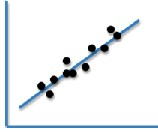 a. An illusory correlationb. A positive correlationc. A negative correlationd. A zero correlatione. A confounding correlationANSWER: bPOINTS: 2DIFFICULTY: ChallengingLEARNING OBJECTIVES: COBE.KARD.11.01.04 - 01.04NATIONAL STANDARDS: United States - BUSPROG: Analytic: - BUSPROG: AnalyticSTATE STANDARDS: United States - NONE - DISC: Individual Dynamics - Individual DynamicsTOPICS: AACSB Business Knowledge and Analytic SkillsAACSB Reflective Thinking SkillsCB&C Model ResearchKEYWORDS: Bloom's: Comprehension71. What type of correlation is shown in this graph?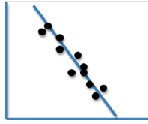 a. An illusory correlationb. A positive correlationc. A negative correlationd. A zero correlatione. A confounding correlationANSWER: cPOINTS: 2DIFFICULTY: ChallengingLEARNING OBJECTIVES: COBE.KARD.11.01.04 - 01.04NATIONAL STANDARDS: United States - BUSPROG: Analytic: - BUSPROG: AnalyticSTATE STANDARDS: United States - NONE - DISC: Individual Dynamics - Individual DynamicsTOPICS: AACSB Business Knowledge and Analytic SkillsAACSB Reflective Thinking SkillsCB&C Model ResearchKEYWORDS: Bloom's: Comprehension72. Many consumers believe (and some orange juice makers imply in their advertising) that when it comes to the quality of non-frozen orange juice, the closer the processing plant is the growing field, the fresher and higher quality the juice. However, there is no correlational relationship between these variables. This type of correlation is called:a. a confounding correlationb. an illusory correlationc. a positive correlationd. a spurious correlatione. a negative correlationANSWER:	bPOINTS:	2DIFFICULTY:	ChallengingLEIIRNING OBJECTIVES; COBE.KARD.11.01.05 - 01.05NATIONAL ST.AND.ARDS:  United States - BUSPROG: Analytic: - BUSPROG: AnalyticSTATE STANDARDS: TOPICS:KEYWORDS:United States - NONE - DISC: Individual Dynamics - Individual DynamicsAACSB Business Knowledge and Analytic SkillsAACSB Reflective Thinking SkillsCB&C Model ResearchBlooms: Knowledge73. Which of following is not a secondary  data source?a. Past company sales recordsb. U.S. Bureau of Census reportsc. Documented  results of previous research d. Magazines like Advertising Agee. All of the above are secondary data sources.ANSWER: POINTS:DIFFICULTY:e2ModerateLEARNING OBJECTIVES:  COBE.KARD.ll.Ol.05-  01.05NATIONAL STANDARDS:   United States- BUSPROG: Analytic:- BUSPROG:  AnalyticSTATE STANDARDS: TOPICS:KEYWORDS:United States - NONE - DISC: Individual Dynamics - Individual DynamicsAACSB Business Knowledge and Analytic SkillsAACSB Reflective Thinking SkillsCB&C Model ResearchBloom's: Knowledge74. Jean works at Cedar Point Amusement Park. Her job is to help design how the concession stands are laid out in the park and to help decide how the exterior of the stands should look. She is currently designing a new candy stand. In order to help her make design decisions, she spends several days observing people walking around the park and she stops many of them and asks them questions about how they choose where to eat in the park and what they look for in a food stand. Jean is engaged in:a. secondary data collection b. experimentationc. projective technique data collection d. focus group data collectione. primary data collectionANSWER: 	ePOINTS: 	2DIFFICULTY: 	ChallengingLEARNING OBJECTIVES:  COBE.KARD.ll.Ol.05-  01.05NATIONAL STANDARDS:   United States- BUSPROG: Analytic:- BUSPROG:  AnalyticSTATE STANDARDS: TOPICS:KEYWORDS:United States - NONE - DISC: Individual Dynamics - Individual DynamicsAACSB Business Knowledge and Analytic SkillsAACSB Reflective Thinking SkillsCB&C Model ResearchCB&C Model StrategyBloom's: Comprehension75. What is the most valid criticism of the following question that appears on a questionnaire given to college students:"Have you ever cheated on an examination?"a. It is a leading question.b. It is an ambiguous question.c. It has potential for social desirability bias. d. It is a double-barreled question.e. It is an open-ended question.ANSWER: 	cPOINTS: 	2DIFFICULTY: 	ChallengingLEARNING OBJECTIVES:  COBE.KARD.ll.Ol.05-  01.05NATIONAL STANDARDS:   United States- BUSPROG: Analytic:- BUSPROG:  AnalyticSTATE STANDARDS: TOPICS:KEYWORDS:United States - NONE - DISC: Individual Dynamics - Individual DynamicsAACSB Business Knowledge and Analytic SkillsAACSB Reflective Thinking SkillsCB&C Model ResearchBloom's: Comprehension76.  	usually consist of 6 to 12 people involved in a discussion led by a facilitator who monitors and guides the group discussion.a. In-depth interviewsb. Observational studies c. Experimentsd. Group studiese. None of the above is correctANSWER: 	ePOINTS: 	2DIFFICULTY: 	ChallengingLEARNING OBJECTIVES:  COBE.KARD.ll.Ol.05-  01.05NATIONAL STANDARDS:   United States- BUSPROG: Analytic:- BUSPROG:  AnalyticSTATE STANDARDS: TOPICS:KEYWORDS:United States - NONE - DISC: Individual Dynamics - Individual DynamicsAACSB Business Knowledge and Analytic SkillsAACSB Reflective Thinking SkillsCB&C Model ResearchBloom's: Comprehension77. Jane is on the spring formal organizing committee for her sorority. She notices that every time they meet to discuss new ideas, they seem to focus on just one idea. It seem like once an idea is presented, no one wants to disagree or offer anything different for the sake of unanimity. Jane's committee is probably experiencing:a. a lack of clear goals b. group hypertension c. group cohesiond. group stresse. groupthinkANSWER: 	ePOINTS: 	2DIFFICULTY: 	ChallengingLEARNING OBJECTIVES:  COBE.KARD.ll.Ol.05-  01.05NATIONAL STANDARDS:   United States- BUSPROG: Analytic:- BUSPROG:  AnalyticSTATE STANDARDS: TOPICS:KEYWORDS:United States - NONE - DISC: Individual Dynamics - Individual DynamicsAACSB Business Knowledge and Analytic SkillsAACSB Reflective Thinking SkillsCB&C Model ResearchBloom's: Comprehension78.  	attempts to understand cause-and-effect relationships by carefully manipulating independent variables and controlling constants.a. Focus groupsb. Observational Studies c. Experimentsd. Projective Techniquese. None of the above is correct.ANSWER: 	cPOINTS: 	2DIFFICULTY: 	EasyLEARNING OBJECTIVES:  COBE.KARD.ll.Ol.05-  01.05NATIONAL STANDARDS:   United States- BUSPROG: Analytic:- BUSPROG:  AnalyticSTATE STANDARDS: TOPICS:KEYWORDS:United States - NONE - DISC: Individual Dynamics - Individual DynamicsAACSB Business Knowledge and Analytic SkillsCB&C Model ResearchBloom's: Knowledge79. In an experiment, the independent variable is  	, and the dependent variable is  	. a. manipulated; measuredb. measured; held constantc. held constant; manipulated d. manipulated; held constante. measured; manipulatedANSWER: POINTS:DIFFICULTY:a2ModerateLEARNING OBJECTIVES:  COBE.KARD.ll.Ol.05-  01.05NATIONAL STANDARDS:   United States- BUSPROG: Analytic:- BUSPROG:  AnalyticSTATE STANDARDS: TOPICS:KEYWORDS:United States - NONE - DISC: Individual Dynamics - Individual DynamicsAACSB Business Knowledge and Analytic SkillsAACSB Reflective Thinking SkillsCB&C Model ResearchBloom's: Knowledge80. In an experiment, the independent variable is the  	, and the dependent variable is the  	. a. statistic; controlb. cause; effectc. effect;  caused. control; statistice. cause; controlANSWER: POINTS:DIFFICULTY:b2ModerateLEARNING OBJECTIVES:  COBE.KARD.ll.Ol.05-  01.05NATIONAL STANDARDS:   United States- BUSPROG: Analytic:- BUSPROG:  AnalyticSTATE STANDARDS: TOPICS:KEYWORDS:United States - NONE - DISC: Individual Dynamics - Individual DynamicsAACSB Business Knowledge and Analytic SkillsAACSB Reflective Thinking SkillsCB&C Model ResearchBloom's: Knowledge81. Which of the following about projective techniques used in marketing research are false?a. Projective techniques often generate responses that participants would be unwilling or unable to give if questioned directly.b. Projective techniques originated in the field of psychology.c. In one class of projective techniques, called completion tasks, subjects fill-in-the-blanks by fmishing sentencesor stories.d. Projective techniques provide the advantages of providing data that is quick to collect, code, and analyze because the data can be collected using a survey.e. In expression-type projective techniques, subjects describe the actions of typical others.ANSWER: 	dPOINTS: 	2DIFFICULTY: 	ChallengingLEARNING OBJECTIVES:  COBE.KARD.ll.Ol.05-  01.05NATIONAL STANDARDS:   United States- BUSPROG: Analytic:- BUSPROG:  AnalyticSTATE STANDARDS: TOPICS:KEYWORDS:United States - NONE - DISC: Individual Dynamics - Individual DynamicsAACSB Business Knowledge and Analytic SkillsAACSB Reflective Thinking SkillsCB&C Model ResearchBloom's: Comprehension82. Identify and define the three primary human responses studied in consumer behavior research.ANSWER: 		Emotional responses (also called affective responses) are a consumer's emotions, feelings and moods.Mental  responses  (also referred to as cognitive responses) include a consumer's thought processes, opinions, beliefs, attitudes, and intentions about products andserv1ces.POINTS: DIFFICULTY:Behavioral  responses include a consumer's overt decisions and actions during the purchase, use, and disposal activities identified above.10ModerateLEARNING OBJECTIVES:  COBE.KARD.l5.01.01- 01.01NATIONAL STANDARDS:   United States- BUSPROG: Analytic:- BUSPROG:  AnalyticSTATE STANDARDS: TOPICS:KEYWORDS:United States - NONE - DISC: Individual Dynamics - Individual DynamicsAACSB Communication Abilities AACSB Reflective Thinking Skills CB&C Model CustomerBloom's: Knowledge83. What are the primary benefits of studying consumer behavior?ANSWER:POINTS: DIFFICULTY:1. Improving Business Performance: Individuals within organizations that market products and services often study consumer behavior-or use the results and recommendations  of others' research-in order to improve business performance through customer-focused  strategy.2. Influencing Public Policy:  Those interested in shaping public policy study consumer behavior in order to understand the public's  needs and wants, and at the same time protect the pubic from unfair, unethical, or dangerous business practices.3. Educating and  Assist  Consumers: Many people study consumer behavior because they want to educate consumers or help them act responsibly.10ModerateLEARNING OBJECTIVES:  COBE.KARD.ll.Ol.02-  01.02NATIONAL STANDARDS:   United States- BUSPROG: Analytic:- BUSPROG:  AnalyticSTATE STANDARDS: TOPICS:KEYWORDS:United States - NONE - DISC: Individual Dynamics - Individual DynamicsAACSB Communication AbilitiesAACSB Ethical and Legal Understanding and Reasoning AbilitiesAACSB Reflective Thinking SkillsCB&C Model CustomerCB&C Model StrategyBloom's: Knowledge84. Discuss the differences between "Behavioral  Science" and "Interpretivism."ANSWER:POINTS: DIFFICULTY:Behavioral  science  applies  the tenets  of the scientific  method,  relying on systematic, rigorous procedures to explain,  control,  and predict  consumer behavior.  Thus,  behavioral scientists study people and their behaviors in the same way that natural scientists  study physical phenomena. Behavioral scientists who study consumer behavior tend to view consumers as largely rational;  they seek causes for behavior,  conduct  research  to be used for strategic marketing  decision  making,  and predominantly use quantitative research  methods. Interpretivism approaches approach consumers as more non-rational beings and view consumers' reality as highly subjective, collecting data to describe and interpret this reality. Interpretivist consumer researchers often take particular interest in the consumption experience and stress the benefits of understanding the consumer from a broader societal perspective. They also tend to reject the quantitative approach to research methods.10ModerateLEARNING OBJECTIVES:  COBE.KARD.ll.Ol.03-  01.03NATIONAL STANDARDS:   United States- BUSPROG: Analytic:- BUSPROG:  AnalyticSTATE STANDARDS: TOPICS:United States - NONE - DISC: Individual Dynamics - Individual DynamicsAACSB Business Knowledge and Analytic SkillsAACSB Communication Abilities AACSB Reflective Thinking Skills CB&C Model Research85. Kay and Lucy are both consumer researchers.  They are arguing about various research approaches.  Kay says, "Lucy, I don't  understand why you waste your time doing all of those experiments. Consumer behavior can't be researched like chemistry because they are irrational and totally unpredictable!" Lucy responds, "I don't agree. Consumers behavior more consistently than you might think, and it is perfectly appropriate to apply the scientific method-approach to studying consumers. Only by treating consumer behavior as a science can we generate generalizable theories of behavior."Based on Kay and Lucy's  discussion, what consumer behavior research approach does Kay most support and Lucy most support?ANSWER:POINTS:Kay supports the Interpretivism  research approach because she believes that consumers are irrational. Lucy supports the Behavioral Science perspective. She feel that people can be studied by applying the scientific method.10DIFFICULTY: 	ChallengingLEARNING OBJECTIVES:  COBE.KARD.ll.Ol.03-  01.03NATIONAL STANDARDS:   United States- BUSPROG: Analytic:- BUSPROG:  AnalyticSTATE STANDARDS: TOPICS:KEYWORDS:United States - NONE - DISC: Individual Dynamics - Individual DynamicsAACSB Business Knowledge and Analytic SkillsAACSB Communication Abilities AACSB Reflective Thinking Skills CB&C Model ResearchBloom's: Comprehension86. Describe the steps in the scientific method.ANSWER:POINTS:The steps of the scientific method include:1. Observation  and Asking the Question:  Observations we make  in the world around us are the basis for formulating  questions or problems we want to solve.2. Form a Hypothesis and Make  a Prediction: When  a question  or problem  emerges fromobservation,  we generate a potential explanation  called a hypothesis that might answer  the question.  A prediction is what we expect to happen  if our hypothesis is correct.3. Test the Hypothesis:  We test our hypotheses under controlled conditions, such as testing one hypothesis at a time and limiting the circumstances/environment of the testing to see if our predictions are correct.4. Theory Generation:  If a hypothesis is confirmed via testing and re-testing,  we generate  a theory, which is a general  explanation  for our original question. Once  a theory is established, it also guides future research.10DIFFICULTY: 	ChallengingLEARNING OBJECTIVES:  COBE.KARD.ll.Ol.03-  01.03NATIONAL STANDARDS:   United States- BUSPROG: Analytic:- BUSPROG:  AnalyticSTATE STANDARDS: TOPICS:KEYWORDS:United States - NONE - DISC: Individual Dynamics - Individual DynamicsAACSB Business Knowledge and Analytic SkillsAACSB Communication Abilities AACSB Reflective Thinking Skills CB&C Model ResearchCB&C Model StrategyBloom's: Comprehension87. What is the difference between basic research and applied research?ANSWER:POINTS:Basic  research looks for general relationships between variables, regardless of the specific situation. The key benefit of basic research is that the conclusions drawn from it generally apply across a variety of situations, and researchers  can use these generalizations to guide strategic planning and develop marketing tactics.Applied  research, on the other hand, examines many of these same variables, but within a specific context of interest to a marketer. Applied research is typically carried out because consumer  researchers  want to answer a particular business-related problem of immediate interest.10DIFFICULTY: 	EasyLEARNING OBJECTIVES:  COBE.KARD.ll.Ol.04-  01.04NATIONAL STANDARDS:   United States- BUSPROG: Analytic:- BUSPROG:  AnalyticSTATE STANDARDS: TOPICS:KEYWORDS:United States - NONE - DISC: Individual Dynamics - Individual DynamicsAACSB Business Knowledge and Analytic SkillsAACSB Communication Abilities AACSB Reflective Thinking Skills CB&C Model ResearchCB&C Model StrategyBloom's: Knowledge88. What can a correlational relationship  tell a researcher?  What can't  it tell a researcher?ANSWER:POINTS: DIFFICULTY:A correlational relationship can tell a researcher how a variable is associated with another variable. For example, a marketer could learn that advertising and sales are positively correlated. This would indicate advertising and sales increase (and decrease) together. Correlational relationships cannot tell the researcher which variable is causing the other.10ModerateLEARNING OBJECTIVES:  COBE.KARD.ll.Ol.04-  01.04NATIONAL STANDARDS:   United States- BUSPROG: Analytic:- BUSPROG:  AnalyticSTATE STANDARDS: TOPICS:KEYWORDS:United States - NONE - DISC: Individual Dynamics - Individual DynamicsAACSB Business Knowledge and Analytic SkillsAACSB Communication Abilities AACSB Reflective Thinking Skills CB&C Model ResearchBloom's: Knowledge89. What are the conditions for causality?ANSWER: 	I. Correlation (association)2. Temporal order: one event occurs before the other and the direction cannot be reversed.POINTS: DIFFICULTY:3. Ruling-out other variables: no alternative explanations10ModerateLEARNING OBJECTIVES:  COBE.KARD.ll.Ol.04-  01.04NATIONAL STANDARDS:   United States- BUSPROG: Analytic:- BUSPROG:  AnalyticSTATE STANDARDS: TOPICS:KEYWORDS:United States - NONE - DISC: Individual Dynamics - Individual DynamicsAACSB Business Knowledge and Analytic SkillsAACSB Communication Abilities AACSB Reflective Thinking Skills CB&C Model ResearchBloom's: Knowledge90. A recent research study examining prescription drug advertisements  showed that the number of ads shown for a prescription medication influenced the number of inquiries about the medication that patients made to their doctors. Is this a correlational or causal relationship or is there actually no relationship? Justify your answer.ANSWER:First, we know there is some sort of correlational relationship because the information provided tells us so. The question tells us the # of ads influences the # of inquiries the next week. (This implies any change in#  of ads (increase or decrease) (leads to) a change (increase or decrease) in inquiries.While an argument can be made that the relationship is probably a positive correlational relationship, this knowledge is irrelevant in justifying the type of relationship.Do we know if it is causal? In order to be causal, it must meet the following criteria: I) There is an influential (correlational) relationship.2) Ads running precede the coupon requests for the change/influence to occur, and the relationship cannot be reversed logically.3) Confounding variables MUST be ruled out. This criteria is NOT met since the research fmding for the context was not found through the use of systematic research methods that ruled out confounds.POINTS: 	10DIFFICULTY: 	ChallengingLEARNING OBJECTIVES:  COBE.KARD.ll.Ol.04-  01.04NATIONAL STANDARDS:   United States- BUSPROG: Analytic:- BUSPROG:  AnalyticSTATE STANDARDS: TOPICS:KEYWORDS:United States - NONE - DISC: Individual Dynamics - Individual DynamicsAACSB Business Knowledge and Analytic SkillsAACSB Communication Abilities AACSB Reflective Thinking Skills CB&C Model ResearchBloom's: Comprehension91. Design an experiment to determine ifthere is a causal relationship between humorous advertisements and brand attitude (reminder: brand attitude means how much someone likes a brand). Make sure to indicate the independentand dependent variables.ANSWER:POINTS:For this experiment, we should generate a large random sample of our population of interest and conduct a quantitative data collection, since we are interested in causality. The independent variable would be the advertisements, one advertisement that is humorous versus one that is not humorous. The dependent variable is a measure of brand attitude. To half of the sample, we show the humorous ad and to half of the sample we show the non-humorous  ad. Next we measure brand attitude. [(We can use a question such as, "Rate the extent to which you like brand X." with a scale from I (strongly dislike) to 10 (strong like)] To analyze the data, we would simply compare brand attitudes across the two independent variables to see if there is a statistically significant difference between the two groups. In addition, for causality, we need to make sure to hold the ads as similar as possible to rule out other possible effects andwe should replicate our experiment multiple times.10DIFFICULTY: 	ChallengingLEARNING OBJECTIVES:  COBE.KARD.ll.Ol.03- 01.03COBE.KARD.ll.Ol.04- 01.04COBE.KARD.ll.Ol.05- 01.05NATIONAL STANDARDS:   United States- BUSPROG: Analytic:- BUSPROG:  AnalyticSTATE STANDARDS: TOPICS:KEYWORDS:United States - NONE - DISC: Individual Dynamics - Individual DynamicsAACSB Business Knowledge and Analytic SkillsAACSB Communication Abilities AACSB Reflective Thinking Skills CB&C Model ResearchCB&C Model StrategyBloom's: Comprehension